Внимание! Сваттинг!  Информация для взрослых и детейВо всем мире,  в том числе и у нас в Беларуси набирает обороты новое явление «сваттинг-сообщества».Сваттинг – тактика противоправного поведения, которая реализуется посредством заведомо ложных вызовов (например сообщений о минировании) той или иной службы с целью устроить неразбериху и панику в определенном месте.Подобные «шалости» дорого обходятся государству, а для виновных чреваты весьма нешуточными последствиями.В соответствии с ч.1 ст.340 Уголовного кодекса Республики Беларусь (далее – УК) за заведомо ложное сообщение о готовящемся взрыве, поджоге или иных действиях, создающих опасность для жизни и здоровья людей, либо причинения ущерба в крупном размере, либо наступления иных тяжких последствий, предусмотрено наказание в виде штрафа, или ареста, или ограничения свободы на срок до трех лет, или лишения свободы на срок до пяти лет.За те же действия, совершенные повторно, либо группой лиц по предварительному сговору, либо повлекшие причинение ущерба в крупном размере (в 250 и более раз превышающем размер базовой величины), либо повлекшие иные тяжкие последствия (например, нарушение нормальной работы субъектов хозяйствования, вокзалов, аэропортов, общественного транспорта, срыв проведения массового мероприятия и др.), предусмотрено наказание в виде ограничения свободы на срок до пяти лет или лишения свободы на срок от трех до семи лет.Ответственность за заведомо ложное сообщение об опасности наступает с 14 лет.Недостижение возраста, с которого наступает уголовная ответственность – это основание для отказа в возбуждении уголовного дела или прекращения производства по уголовному делу, но впоследствии несовершеннолетний подлежит постановке на учет в инспекцию по делам несовершеннолетних, и с ним будет проводиться индивидуальная профилактическая работа.Общественная опасность подобных деяний состоит в том, что заведомо недостоверные сведения об опасности дезорганизуют нормальную работу транспорта, предприятий, государственных органов и учреждений, организаций. В свою очередь, это причиняет существенный экономический вред как предприятиям, учреждениям и организациям, так и гражданам. Более того, ложная информация о возможном взрыве, поджоге, способна посеять панику среди населения, внести неудобства в их повседневную жизнь.Любое сообщение об опасности воспринимается серьезно и подвергается тщательной проверке.Сообщаемые сведения могут передаваться различными способами: в устной или письменной форме, по телефону, электронной почте, посредством SMS-сообщений.Как только информация принята соответствующим получателем, то это оконченное преступление.Помните! Шутка может обернуться серьезными правовыми последствиями.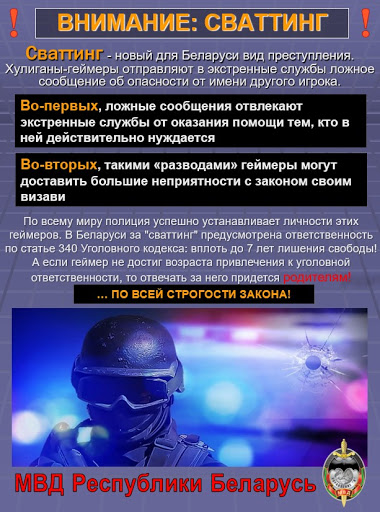 